    РЕШЕНИЕ                                Иске Матак авылы                     КАРАР «22» марта 2023г   							№ 59О внесении изменений в решения Совета Староматакского сельского поселения Алькеевского муниципального района Республики Татарстан от 04.02.2015 № 122 «Об обеспечении доступа к информации о деятельности органов местного самоуправления Староматакского сельского поселения Алькеевского муниципального района»В соответствии с Федеральным законом от 14.07.2022 N 270-ФЗ «О внесении изменений в Федеральный закон "Об обеспечении доступа к информации о деятельности государственных органов и органов местного самоуправления" и статью 10 Федерального закона "Об обеспечении доступа к информации о деятельности судов в Российской Федерации"», Совет Староматакского сельского поселения Алькеевского муниципального района Решил:1. Внести в Положение об обеспечении доступа к информации о деятельности органов местного самоуправления Староматакского сельского поселения Алькеевского муниципального района следующие изменения:в пункте 10 раздела 11 слова "в сети "Интернет" заменить словами "на официальных сайтах";в абзаце 1 раздела 14 слова "и органов местного самоуправления" заменить словами ", органов местного самоуправления и подведомственных организаций", после слова "служащие" дополнить словами "работники подведомственных организаций".раздел 9 дополнить пунктом 1.1 следующего содержания:«1.1 органы местного самоуправления и подведомственные им организации создают официальные страницы для размещения информации о своей деятельности в сети "Интернет". Подведомственные организации с учетом особенностей сферы их деятельности по согласованию с государственными органами и органами местного самоуправления, в ведении которых такие организации находятся, могут не создавать официальные страницы для размещения информации о своей деятельности в сети "Интернет". Информация об официальных страницах с указателями данных страниц в сети "Интернет" размещается на официальном сайте соответствующих государственного органа, органа местного самоуправления или подведомственной организации»; в пункте 3 раздела 9 слова "пункте 1" заменить словами "пункте 1 и 1.1 настоящего раздела", после слов "органы местного самоуправления" дополнить словами "и подведомственные организации"; в пункте 2 раздела 9 слова "пункте 1" заменить словами "пункте 1 и 1.1 настоящего раздела";в пункте 1 раздела 7 после слов «органами местного самоуправления» дополнить словами "и подведомственными организациями";2. Внести в Перечень информации о деятельности органов местного самоуправления Староматакского сельского поселения Алькеевского муниципального района, размещаемой в сети «Интернет» следующие изменения:Приложение 2 в абзаце первом слова "в сети "Интернет" заменить словами "на официальных сайтах";3. Опубликовать настоящее решение на официальном сайте Алькеевского муниципального района и на официальном портале правовой информации Республики Татарстан (//http:pravo.tatarstan.ru).Председатель  Совета Староматакского сельского поселения Алькеевского муниципального района                                                  О.Г. ГуляеваРЕСПУБЛИКА ТАТАРСТАН        ТАТАРСТАН  РЕСПУБЛИКАСЫСОВЕТ        Әлки муниципаль районыСтароматакскогого сельского поселения  Алькеевского        Иске Матак авыл  жирлегемуниципального района СОВЕТЫАдрес: 422883, РТ,  с. Старые Матаки, ул. Центральная, 4Адресы: 422883, РТ, БИске Матак авылы, Узек ур., 4тел: : 8  (84346) 79219факс: 8  (84346) 79219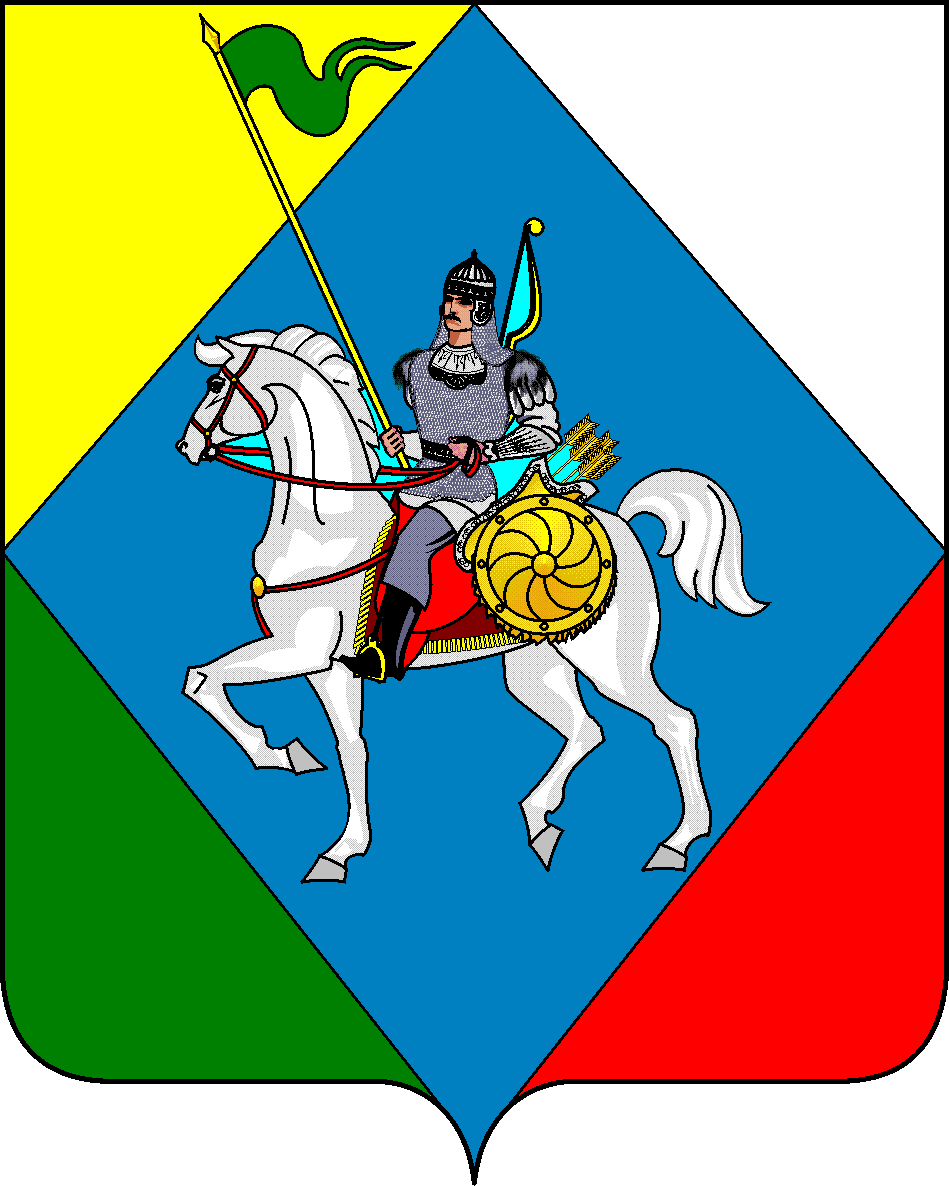 